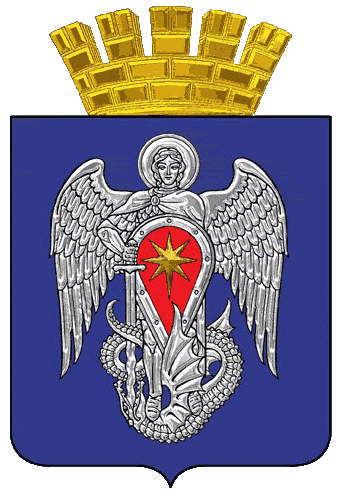 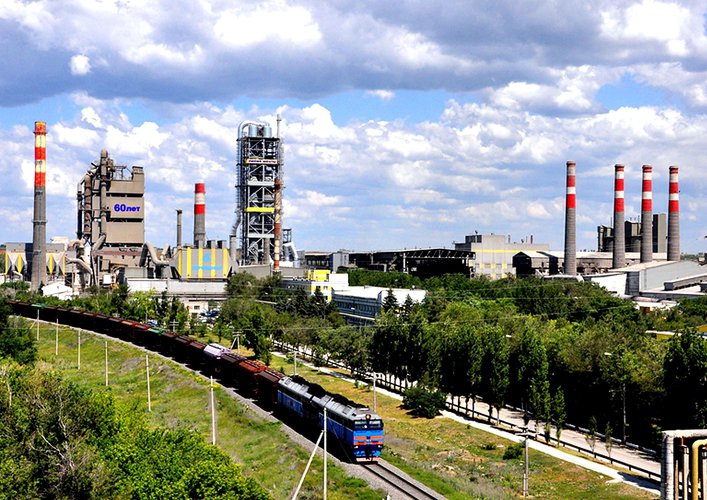 БЮДЖЕТ ДЛЯ ГРАЖДАНк проекту решения Михайловской городской Думы Волгоградской области «О бюджете городского округа город Михайловка на 2019 год и на плановый период 2020 и 2021 годов»Параметры бюджета основаны на показателях прогноза социально-экономического развития Волгоградской области и городского округа, проекте Закона Волгоградской области об областном бюджете на данный период, а так же на правовые акты Российской Федерации, которые оказывают влияния на формирование доходов бюджета с учетом решения основных задач бюджетной и налоговой политики.Бюджет запланирован без дефицита. Ограниченность финансовых средств требует максимально эффективного их использования. Стояла непростая задача – найти баланс между возможностями, потребностями и развитием.Главными направлениями бюджетной политики на очередной финансовый год и плановый период являются обеспечение сбалансированности и устойчивости бюджетной системы муниципального образования. При формировании бюджета в первоочередном порядке предусмотрены бюджетные ассигнования на выплату заработной платы, оплату налогов и сборов в бюджеты бюджетной системы РФ и внебюджетные фонды, а также выполнение Указов Президента.Важная роль отводится обеспечению финансового контроля, в том числе в сфере закупок.Приоритетом налоговой политики остается, конечно же, обеспечение роста доходов бюджета. Продолжится адресная работа с организациями и физическими лицами, направленная на увеличение налоговых и неналоговых поступлений, персональные встречи с крупными должниками, проведение межведомственных комиссий по погашению задолженности по налогам и платежам в бюджет городского округа. млн.руб.Расходы на трехлетний период установлены в том же размере, дефицит бюджета имеет нулевое значение.На 2019 год доходы сформированы в объеме 1 530,1 млн. рублей, из них 799,8 млн. рублей – это собственные доходы бюджета – налоговые и неналоговые поступления. Целевые трансферты из областного и федерального бюджетов составляют 730,3 млн. рублей и формируют 47,7% доходов бюджета. Общий объем целевых трансфертов – не окончательная сумма, так как в течение финансового года  сумма уточняется и распределяется по муниципальным образованиям по мере внесения изменений в Закон об областном бюджете.Общий объем расходов бюджета на 2019 год составит 1 503,1 млн. рублей. Бюджет сформирован без дефицита. Расходы равны доходам, таким образом, бюджет сбалансирован.Прогноз налоговых и неналоговых доходов сформирован на основе экономических показателей, анализа структуры налогоплательщиков и факторов, влияющих на налогооблагаемую базуОсновным бюджетообразующим налогом является налог на доходы физических лиц. Местными налогами в соответствии с Бюджетным кодексом являются земельный налог и налог на имущество физических лиц.Безвозмездные поступления: В условии финансово-бюджетных ограничений формирование объема и структуры расходов проводилось с учетом определения приоритетных направлений расходов, обеспечения бюджетных обязательств муниципальных учреждений и выполнения условий по софинансированию расходов при предоставлении целевых средств.Отраслевая структура расходов бюджетаПриоритетным направлением при формировании расходной части бюджета определено обеспечение функционирования муниципальных учреждений в рамках ведомственных целевых программ и финансовое обеспечение реализации мероприятий муниципальных программ.Расходная часть бюджета сформирована в программном виде. Его основу составляют 5 ведомственных и 31 муниципальная программа. 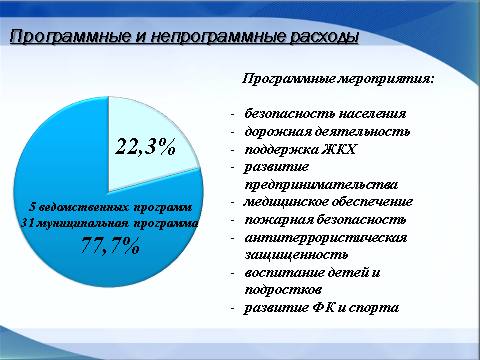 Расходы на реализацию муниципальных программРасходы на реализацию ведомственных целевых программРасходы на осуществление капитальных вложенийЗа счет бюджетных средств в 2019 году планируются капитальные вложения в объеме 8,9 млн. рублей. Запланировано осуществить реконструкцию водопроводной сети по  пер. Кольцевой (0,4 млн. рублей),строительство водопровода по ул.Топчиева, ул.Средняя, ул.Заречная, ул.Стройная (0,4 млн. рублей). С финансовой помощью из областного бюджета планируется завершить строительство водовода  х.Глинище, х.Сухов-2 с этой целью предусматриваются средства в сумме 4,5 млн. рублей (в т.ч. собственные – 1,1 мн. рублей, субсидия – 3,4 млн. рублей).В бюджете городского округа предусмотрена реконструкция канализационного коллектора по ул. Саратовская (3,0 млн. рублей)и строительство водоотведения по ул.Лазурная в  п.Отрадное (0,5 млн. рублей).Очевидно, что планируемый период будет непростым. Решение целого ряда важных задач, которые накапливались годами, требует значительных бюджетных ресурсов. В большой степени успех бюджетной политики зависит от социальной ответственности бизнеса, от налогоплательщиков, от каждого из нас. Задача органов власти – максимально эффективно использовать имеющиеся ресурсы, активно работать с должниками по погашению задолженности и обеспечить прозрачность бюджетного процесса. Общая задача - сделать город чистым, уютным, красивым, безопасным и максимально удобным для проживания граждан.ДОХОДЫРАСХОДЫИСТОЧНИКИ20191530,11530,1020201498,81498,8020211532,01532,00НАЛОГОВЫЕ И НЕНАЛОГОВЫЕ ДОХОДЫНАЛОГОВЫЕ И НЕНАЛОГОВЫЕ ДОХОДЫНАЛОГОВЫЕ И НЕНАЛОГОВЫЕ ДОХОДЫНАЛОГОВЫЕ И НЕНАЛОГОВЫЕ ДОХОДЫтыс. руб.тыс. руб.тыс. руб.тыс. руб.Наименование показателя201920202021Налоговые доходы674 980,0668 331,0691 350,01. НДФЛ457 103,0433 911,0431 360,02. Доходы от уплаты акцизов39 043,053 630,077 450,03.УСН3 889,04 056,04 241,04. Единый налог на вмененный доход 46 920,046 980,047 010,05. Единый сельскохозяйственный налог15 800,015 920,016 050,06. Налог, взимаемый в связи с патентной системой налогообложения3 100,03 120,03 120,07. Налог на имущество физических лиц19 200,019 776,020 370,08. Земельный налог80 295,081 098,081 909,09. Государственная пошлина9 630,09 840,09 840,0Неналоговые доходы124 847,0128 595,0132 677,010. Арендная плата за землю83 808,087 160,090 646,011. Доходы от перечисления части прибыли МУП1 700,01 500,01 500,012. Доходы от сдачи в аренду имущества (прочие поступления от использования имущества)9 500,09 500,09 500,013. Плата за негативное воздействие1 900,02 000,02 100,014. Доходы от оказания платных услуг и компенсации затрат государства12 379,012 715,013 051,015. Доходы от продажи  материальных и нематериальных активов 9 560,09 620,09 680,0   в т.ч.   Продажа имущества3 500,03 500,03 500,0   Продажа земли6 060,06 120,06 180,016. Штрафы6 000,06 100,06 200,0ИТОГО:799 827,0796 926,0824 027,0Наименование Сумма тыс.руб.  Сумма тыс.руб.  Сумма тыс.руб. Наименование201920202021Субвенции на выполнение государственных полномочий 700 032,3694 281,4700 417,5Создание, исполнение функций и обеспечение деятельности муниципальных комиссий по делам несовершеннолетних и защите их прав888,7888,7888,7Организационное обеспечение деятельности территориальных административных комиссий 666,1666,1666,1Хранение, комплектование, учет и использование архивных документов и архивных фондов, отнесенных к составу архивного фонда Волгоградской области580,7580,7580,7Реализация Закона Волгоградской области от 10 января 2014 г. N 12-ОД "О наделении органов местного самоуправления отдельными государственными полномочиями Волгоградской области по организации и осуществлению государственного жилищного надзора и лицензионного контроля"687,7687,7687,7Осуществление переданных органам местного самоуправления в соответствии с пунктом 1 статьи 4 Федерального закона "Об актах гражданского состояния" полномочий Российской Федерации на государственную регистрацию актов гражданского состояния4 580,24 677,53 004,4Мероприятия по предупреждению и ликвидации болезней животных, их лечению, защите населения от болезней, общих для человека и животных, в части отлова, содержания и утилизации безнадзорных животных228,0228,0228,0Мероприятия по предупреждению и ликвидации болезней животных, их лечению, защите населения от болезней, общих для человека и животных, в части реконструкции и содержания скотомогильников (биотермических ям)1546,0220,0993,0Компенсация (возмещение) выпадающих доходов ресурсоснабжающих организаций, связанных с применением льготных тарифов на коммунальные ресурсы (услуги) и техническую воду, поставляемые населению14780,41287,01114,5Осуществление образовательного процесса по реализации образовательных программ дошкольного образования муниципальными дошкольными образовательными организациями162 371,1163 770,0167 322,1Реализация Закона Волгоградской области от 10 ноября 2005 г. N 1111-ОД "Об организации питания обучающихся (1 - 11 классы) в общеобразовательных организациях Волгоградской области"16 618,916 618,916 618,9Осуществление образовательного процесса по реализации образовательных программ начального общего, основного общего, среднего общего образования муниципальными  общеобразовательными организациями374 843,1382 415,4386 072,0Осуществление образовательного процесса по реализации образовательных программ дошкольного образования муниципальными  общеобразовательными организациями30504,830504,830504,8Предоставление мер социальной поддержки по оплате жилого помещения и коммунальных услуг специалистам учреждений культуры (библиотек, музеев, учреждений клубного типа) и учреждений кинематографии, работающим и проживающим в сельской местности, рабочих поселках на территории Волгоградской области2323,22323,22323,2Предоставление мер социальной поддержки по оплате жилого помещения и коммунальных услуг работникам библиотек и медицинским работникам образовательных организаций, работающим и проживающим в сельских населенных пункта, рабочих поселках (поселках городского типа) в Волгоградской области99,699,699,6Оплата жилого помещения и отдельных видов коммунальных услуг, предоставляемых педагогическим работникам образовательных организаций, проживающим в Волгоградской области и работающим  в сельских населенных пункта, рабочих поселках (поселках городского типа) на территории Волгоградской области4262,44262,44262,4Предоставление гражданам  субсидий на оплату жилого помещения и коммунальных услуг 38560,038560,038560,0Вознаграждение за труд приемным родителями и предоставление им мер социальной поддержки10 147,010 147,010 147,0Выплата пособий по опеке и  попечительству20 318,020318,020318,0Компенсация части родительской платы за присмотр и уход за детьми в образовательных организациях, реализующих образовательную программу дошкольного образования12715,412715,412715,4Организация и осуществление деятельности по опеке и попечительству3311,03311,03311,0Субсидии на софинансирование расходных обязательств городского округа 30 275,57 597,67 597,6Реализация мероприятий в сфере дорожной деятельности19 287,0Софинансирование капитальных вложений в объекты коммунальной инфраструктуры муниципальной собственности, которые осуществляются из местных бюджетов3  390,90,00,0Субсидии бюджетам муниципальных образований для решения отдельных вопросов местного значения в сфере дополнительного образования детей 447,9447,9447,9Организация отдыха детей  в каникулярный период в лагерях дневного пребывания на базе муниципальных образовательных организаций Волгоградской области7149,77149,77149,7Итого безвозмездных поступлений в бюджет городского округа730 307,8701 879,0708 015,1Наименование разделаСумма, тыс. рублейСумма, тыс. рублейСумма, тыс. рублейНаименование раздела201920202021Общегосударственные вопросы192 882,5213 277,2231 582,3Национальная безопасность и правоохранительная деятельность12 502,86 167,06 167,0Национальная экономика78 616,057 078,078 671,0Жилищно-коммунальное хозяйство103 748,581 619,777 447,2Образование896 790,5904 928,7905 365,4Культура, кинематография 95 265,090 800,088 800,0Социальная политика99 070,4101 070,4100 070,4Физическая культура и спорт42 246,734 800,035 060,5Средства массовой информации3 363,93 400,03 400,0Обслуживание государственного и муниципального долга5 648,55 664,05 478,3ИТОГО1 530 134,81 498 805,01 532 042,1Наименование муниципальной программыСумма тыс.руб.Сумма тыс.руб.Сумма тыс.руб.Наименование муниципальной программы201920202021Муниципальная программа "Развитие муниципальной службы в городском округе город Михайловка Волгоградской области на 2017-2019 годы"20,00,00,0Муниципальная программа "Обеспечение безопасности жизнедеятельности населения городского округа город Михайловка Волгоградской области на 2017-2019 годы"6345,20,00,0Муниципальная  программа "Повышение безопасности дорожного движения на территории городского округа город Михайловка Волгоградской области на 2017-2019 годы"70817,00,00,0Муниципальная программа  "Обновление градостроительной документации о градостроительном планировании территорий городского округа город Михайловка  Волгоградской области на 2017-2019 годы"13865,00,00,0Муниципальная программа «Развитие и поддержка малого и среднего предпринимательства городского округа город Михайловка Волгоградской области» на 2017-2019 годы700,00,00,0Муниципальная программа "Проведение капитального ремонта муниципального жилого фонда на территории городского округа город Михайловка Волгоградской области на 2017-2019 годы"300,00,00,0Муниципальная  программа                                     "Развитие и модернизация объектов коммунальной инфраструктуры городского округа город Михайловка Волгоградской области на 2017-2019 годы"8892,80,00,0Муниципальная программа "Содействие занятости населения в городском округе город Михайловка Волгоградской области на 2017-2019 годы"1832,00,00,0Муниципальная программа "Пожарная безопасность в образовательных учреждениях городского округа город Михайловка Волгоградской области" на 2017-2019 годы500,00,00,0Муниципальная программа "Медицинское обеспечение в образовательных учреждениях городского округа город Михайловка Волгоградской области" на 2017-2019 годы1000,00,00,0Муниципальная программа "Повышение безопасности и антитеррористической защищенности в образовательных учреждениях городкого округа город Михайловка Волгоградской области" на 2017-2019 годы150,00,00,0Муниципальная программа "Духовно - нравственное воспитание детей и подростков городского округа город Михайловка Волгоградской области" на 2017-2019 годы25,00,00,0Муниципальная программа "Формирование здорового образа жизни обучающихся  городского округа город Михайловка Волгоградской области" на 2017-2019 годы30,00,00,0Муниципальная программа "Одаренные дети" на 2017-2019 годы150,00,00,0Муниципальная программа "Совершенствование материально-технической базы образовательных учреждений городского округа город Михайловка Волгоградской области" на 2017-2019 годы500,00,00,0Муниципальная программа «Поддержка и развитие детского творчества в учреждениях дополнительного образования детей в сфере культуры городского округа город Михайловка Волгоградской области на 2017-2019 годы150,00,00,0Муниципальная программа "Комплекс мер по укреплению пожарной безопасности муниципальных  учреждений, находящихся в ведении отдела по спорту и молодежной политике администрации городского округа город Михайловка Волгоградской области на 2017-2019 годы"94,00,00,0Муниципальная программа «Чистое слово» на 2017-2019 годы10,00,00,0Муниципальная программа «Профилактика экстремистской деятельности в молодежной среде на территории городского округа город Михайловка Волгоградской области на 2017-2019 годы»20,00,00,0Муниципальная программа "Организация питания, отдыха и оздоровления обучающихся городского округа город Михайловка Волгоградской области" на 2017-2019 годы35516,20,00,0Муниципальная программа "Комплекс мер по укреплению пожарной безопасности учреждений сферы культуры  городского округа город Михайловка Волгоградской области" на 2017-2019 годы524,90,00,0Муниципальная программа "Молодой семье - доступное жилье" в городском округе город Михайловка Волгоградской области на 2017-2019 годы2333,80,00,0Муниципальная программа "Развитие массовой физической культуры и спорта городского округа город Михайловка Волгоградской области на 2017-2019 годы"41700,00,00,0Муниципальная  программа                                     "Энергосбережение и повышение энергетической эффективности городского округа город Михайловка на период до 2024 года"18693,019627,619674,4Муниципальная программа "Формирование доступной среды жизнедеятельности для инвалидов и маломобильных групп населения в городском округе город Михайловка Волгоградской области" на 2017-2019 годы201,70,00,0Муниципальная программа "Устойчивое развитие сельских территорий на 2014-2017 годы и на период до 2020 года"1071,60,00,0Муниципальная программа "Укрепление и развитие материально-технической базы учреждений культуры и дополнительного образования детей в сфере культуры городского округа город Михайловка Волгоградской области на 2018-2020 годы"400,00,00,0Муниципальная программа "Повышение безопасности и антитеррористической защищенности в муниципальных учреждениях в сфере спорта и молодежной политики на 2017-2019 годы"30,50,00,0Муниципальная программа "Развитие транспортной инфраструктуры городского округа город Михайловка Волгоградской области на 2017-2026 годы"100,00,00,0Муниципальная программа "Повышение безопасности и антитеррористической защищенности в учреждениях сферы культуры городского округа город Михайловка Волгоградской области" на 2017-2019 годы100,00,00,0Муниципальная программа "Формирование современной городской среды городского округа город Михайловка Волгоградской области на 2018-2022 годы"2500,00,00,0Всего:208572,719627,619674,4Наименование ведомственной программыСумма тыс.руб.Сумма тыс.руб.Сумма тыс.руб.Наименование ведомственной программы201920202021Ведомственная целевая программа "Благоустройство территории городского округа город Михайловка Волгоградской области на 2019-2021 годы"29 000,034 000,030 000,0Ведомственная целевая программа "Организация предоставления общедоступного бесплатного дошкольного образования в муниципальных дошкольных образовательных учреждениях городского округа город Михайловка Волгоградской области на 2019-2021 годы"261 512,3280 911,2280 463,3Ведомственная целевая программа "Обеспечение доступности и качества образования для населения городского округа город Михайловка Волгоградской области" на 2019-2021 годы578 273,2584 298,9585 183,5Ведомственная целевая программа "Молодежь Михайловки" на 2019-2021 годы17 567,415 950,015 950,0Ведомственная целевая программа "Сохранения и развитие культуры городского округа город Михайловка Волгоградской области" на 2019-2021 годы94 365,090 800,088 800,0Всего:980 717,91 005 960,11 000 396,8